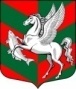 Администрация муниципального образованияСуховское сельское поселениеКировского муниципального района Ленинградской областиП О С Т А Н О В Л Е Н И Еот 23 декабря 2020 года  № 199О внесении изменений в постановление от 19.12.2018 года № 202 «Об утверждении административного регламента муниципальной услуги«Принятие граждан на учет в качестве нуждающихся в жилых помещениях, предоставляемых по договорам социального найма» на территории муниципального образования  Суховское сельское поселение Кировского  муниципального района  Ленинградской области»В связи с вступлением в силу постановления Правительства Ленинградской области от 09.10.2020 г. № 679 «О внесении изменения в постановление Правительства Ленинградской области от 25 января 2006 года N 4 "Об утверждении Перечня и форм документов по осуществлению учета граждан в качестве нуждающихся в жилых помещениях, предоставляемых по договорам социального найма, в Ленинградской области», с целью приведения в соответствие с действующим законодательством:1. Внести изменения в административный регламент муниципальной услуги  «Принятие граждан на учет в качестве нуждающихся в жилых помещениях, предоставляемых по договорам социального найма» на территории  муниципального образования  Суховское сельское  поселение Кировского  муниципального района  Ленинградской области», утвержденный постановлением от 19.12.2018 года № 202  «Об утверждении Административного регламента муниципальной услуги  «Принятие граждан на учет в качестве нуждающихся в жилых помещениях, предоставляемых по договорам социального найма» на территории  муниципального образования  Суховское сельское  поселение Кировского  муниципального района  Ленинградской области», согласно приложению.                                                    2. Настоящее постановление вступает в силу после его официального  опубликования (обнародования) в газете «Ладога» и размещения на сайте администрации по адресу: суховское.рфГлава администрации                                                             О.В. Бармина                                 Приложение №1 к постановлению  № 199    от 23.12.2020 года     Внести следующие изменения в административный регламент муниципальной услуги  «Принятие граждан на учет в качестве нуждающихся в жилых помещениях, предоставляемых по договорам социального найма» на территории  муниципального образования  Суховское сельское  поселение Кировского  муниципального района  Ленинградской области», утвержденный постановлением от 19.12.2018 года № 202  «Об утверждении Административного регламента по предоставлению муниципальной услуги  «По признанию жилого помещения пригодным (непригодным) для проживания, многоквартирного дома аварийным и подлежащим сносу или реконструкции на территории  муниципального  образования Суховское сельское поселение  Кировского муниципального  района Ленинградской области»:пункт 2.6. раздела 2 «Стандарт предоставления муниципальной услуги» слова дополнить абзацем следующего содержания: «Согласие на обработку персональных данных», приложение № 8;пункт 2.7. раздела 2 «Стандарт предоставления муниципальной услуги» слова дополнить абзацем следующего содержания: «Адресно-справочная информация».Приложение № 8
к административному регламенту

Главе администрациимуниципального образованияГлаве администрациимуниципального образованияГлаве администрациимуниципального образованияГлаве администрациимуниципального образованияГлаве администрациимуниципального образованияГлаве администрациимуниципального образованияГлаве администрациимуниципального образованияГлаве администрациимуниципального образованияГлаве администрациимуниципального образованияГлаве администрациимуниципального образованияГлаве администрациимуниципального образованияГлаве администрациимуниципального образованияот гражданина (гражданки)от гражданина (гражданки)от гражданина (гражданки)от гражданина (гражданки)от гражданина (гражданки)от гражданина (гражданки)от гражданина (гражданки)(фамилия, имя и отчество)_____________________________________________(фамилия, имя и отчество)_____________________________________________(фамилия, имя и отчество)_____________________________________________(фамилия, имя и отчество)_____________________________________________(фамилия, имя и отчество)_____________________________________________паспортпаспорт(серия и номер паспорта,(серия и номер паспорта,(серия и номер паспорта,(серия и номер паспорта,(серия и номер паспорта,(серия и номер паспорта,(серия и номер паспорта,(серия и номер паспорта,(серия и номер паспорта,(серия и номер паспорта,,,кем и когда выдан)кем и когда выдан)кем и когда выдан)кем и когда выдан)кем и когда выдан)кем и когда выдан)кем и когда выдан)кем и когда выдан)кем и когда выдан)кем и когда выдан)проживающего (проживающей) по адресу:проживающего (проживающей) по адресу:проживающего (проживающей) по адресу:проживающего (проживающей) по адресу:проживающего (проживающей) по адресу:проживающего (проживающей) по адресу:проживающего (проживающей) по адресу:проживающего (проживающей) по адресу:проживающего (проживающей) по адресу:проживающего (проживающей) по адресу:проживающего (проживающей) по адресу:проживающего (проживающей) по адресу:(адрес регистрации)
(адрес регистрации)
(адрес регистрации)
(адрес регистрации)
(адрес регистрации)
(адрес регистрации)
(адрес регистрации)
(адрес регистрации)
(адрес регистрации)
(адрес регистрации)
(адрес регистрации)
(адрес регистрации)
Согласие* на обработку персональных данныхСогласие* на обработку персональных данныхСогласие* на обработку персональных данныхСогласие* на обработку персональных данныхСогласие* на обработку персональных данныхСогласие* на обработку персональных данныхСогласие* на обработку персональных данныхСогласие* на обработку персональных данныхСогласие* на обработку персональных данныхСогласие* на обработку персональных данныхСогласие* на обработку персональных данныхСогласие* на обработку персональных данныхСогласие* на обработку персональных данныхСогласие* на обработку персональных данныхСогласие* на обработку персональных данныхЯ,,,(фамилия, имя, отчество)(фамилия, имя, отчество)(фамилия, имя, отчество)(фамилия, имя, отчество)(фамилия, имя, отчество)(фамилия, имя, отчество)(фамилия, имя, отчество)(фамилия, имя, отчество)(фамилия, имя, отчество)(фамилия, имя, отчество)(фамилия, имя, отчество)(фамилия, имя, отчество)даю согласиедаю согласие(наименование и адрес органа местного самоуправления, подразделения)(наименование и адрес органа местного самоуправления, подразделения)(наименование и адрес органа местного самоуправления, подразделения)(наименование и адрес органа местного самоуправления, подразделения)(наименование и адрес органа местного самоуправления, подразделения)(наименование и адрес органа местного самоуправления, подразделения)(наименование и адрес органа местного самоуправления, подразделения)(наименование и адрес органа местного самоуправления, подразделения)(наименование и адрес органа местного самоуправления, подразделения)(наименование и адрес органа местного самоуправления, подразделения)(наименование и адрес органа местного самоуправления, подразделения)(наименование и адрес органа местного самоуправления, подразделения)(наименование и адрес органа местного самоуправления, подразделения)в соответствии со статьей 9 Федерального закона от 27 июля 2006 года N 152-ФЗ "О персональных данных" на автоматизированную, а также без использования средств автоматизации обработку моих персональных данных в целях постановки на учет в качестве нуждающегося (нуждающейся) в жилом помещении, а именно на совершение действий, предусмотренных частью 3 статьи 3 Федерального закона от 27 июля 2006 года N 152-ФЗ "О персональных данных", со сведениями, представленными мной вв соответствии со статьей 9 Федерального закона от 27 июля 2006 года N 152-ФЗ "О персональных данных" на автоматизированную, а также без использования средств автоматизации обработку моих персональных данных в целях постановки на учет в качестве нуждающегося (нуждающейся) в жилом помещении, а именно на совершение действий, предусмотренных частью 3 статьи 3 Федерального закона от 27 июля 2006 года N 152-ФЗ "О персональных данных", со сведениями, представленными мной вв соответствии со статьей 9 Федерального закона от 27 июля 2006 года N 152-ФЗ "О персональных данных" на автоматизированную, а также без использования средств автоматизации обработку моих персональных данных в целях постановки на учет в качестве нуждающегося (нуждающейся) в жилом помещении, а именно на совершение действий, предусмотренных частью 3 статьи 3 Федерального закона от 27 июля 2006 года N 152-ФЗ "О персональных данных", со сведениями, представленными мной вв соответствии со статьей 9 Федерального закона от 27 июля 2006 года N 152-ФЗ "О персональных данных" на автоматизированную, а также без использования средств автоматизации обработку моих персональных данных в целях постановки на учет в качестве нуждающегося (нуждающейся) в жилом помещении, а именно на совершение действий, предусмотренных частью 3 статьи 3 Федерального закона от 27 июля 2006 года N 152-ФЗ "О персональных данных", со сведениями, представленными мной вв соответствии со статьей 9 Федерального закона от 27 июля 2006 года N 152-ФЗ "О персональных данных" на автоматизированную, а также без использования средств автоматизации обработку моих персональных данных в целях постановки на учет в качестве нуждающегося (нуждающейся) в жилом помещении, а именно на совершение действий, предусмотренных частью 3 статьи 3 Федерального закона от 27 июля 2006 года N 152-ФЗ "О персональных данных", со сведениями, представленными мной вв соответствии со статьей 9 Федерального закона от 27 июля 2006 года N 152-ФЗ "О персональных данных" на автоматизированную, а также без использования средств автоматизации обработку моих персональных данных в целях постановки на учет в качестве нуждающегося (нуждающейся) в жилом помещении, а именно на совершение действий, предусмотренных частью 3 статьи 3 Федерального закона от 27 июля 2006 года N 152-ФЗ "О персональных данных", со сведениями, представленными мной вв соответствии со статьей 9 Федерального закона от 27 июля 2006 года N 152-ФЗ "О персональных данных" на автоматизированную, а также без использования средств автоматизации обработку моих персональных данных в целях постановки на учет в качестве нуждающегося (нуждающейся) в жилом помещении, а именно на совершение действий, предусмотренных частью 3 статьи 3 Федерального закона от 27 июля 2006 года N 152-ФЗ "О персональных данных", со сведениями, представленными мной вв соответствии со статьей 9 Федерального закона от 27 июля 2006 года N 152-ФЗ "О персональных данных" на автоматизированную, а также без использования средств автоматизации обработку моих персональных данных в целях постановки на учет в качестве нуждающегося (нуждающейся) в жилом помещении, а именно на совершение действий, предусмотренных частью 3 статьи 3 Федерального закона от 27 июля 2006 года N 152-ФЗ "О персональных данных", со сведениями, представленными мной вв соответствии со статьей 9 Федерального закона от 27 июля 2006 года N 152-ФЗ "О персональных данных" на автоматизированную, а также без использования средств автоматизации обработку моих персональных данных в целях постановки на учет в качестве нуждающегося (нуждающейся) в жилом помещении, а именно на совершение действий, предусмотренных частью 3 статьи 3 Федерального закона от 27 июля 2006 года N 152-ФЗ "О персональных данных", со сведениями, представленными мной вв соответствии со статьей 9 Федерального закона от 27 июля 2006 года N 152-ФЗ "О персональных данных" на автоматизированную, а также без использования средств автоматизации обработку моих персональных данных в целях постановки на учет в качестве нуждающегося (нуждающейся) в жилом помещении, а именно на совершение действий, предусмотренных частью 3 статьи 3 Федерального закона от 27 июля 2006 года N 152-ФЗ "О персональных данных", со сведениями, представленными мной вв соответствии со статьей 9 Федерального закона от 27 июля 2006 года N 152-ФЗ "О персональных данных" на автоматизированную, а также без использования средств автоматизации обработку моих персональных данных в целях постановки на учет в качестве нуждающегося (нуждающейся) в жилом помещении, а именно на совершение действий, предусмотренных частью 3 статьи 3 Федерального закона от 27 июля 2006 года N 152-ФЗ "О персональных данных", со сведениями, представленными мной вв соответствии со статьей 9 Федерального закона от 27 июля 2006 года N 152-ФЗ "О персональных данных" на автоматизированную, а также без использования средств автоматизации обработку моих персональных данных в целях постановки на учет в качестве нуждающегося (нуждающейся) в жилом помещении, а именно на совершение действий, предусмотренных частью 3 статьи 3 Федерального закона от 27 июля 2006 года N 152-ФЗ "О персональных данных", со сведениями, представленными мной вв соответствии со статьей 9 Федерального закона от 27 июля 2006 года N 152-ФЗ "О персональных данных" на автоматизированную, а также без использования средств автоматизации обработку моих персональных данных в целях постановки на учет в качестве нуждающегося (нуждающейся) в жилом помещении, а именно на совершение действий, предусмотренных частью 3 статьи 3 Федерального закона от 27 июля 2006 года N 152-ФЗ "О персональных данных", со сведениями, представленными мной вв соответствии со статьей 9 Федерального закона от 27 июля 2006 года N 152-ФЗ "О персональных данных" на автоматизированную, а также без использования средств автоматизации обработку моих персональных данных в целях постановки на учет в качестве нуждающегося (нуждающейся) в жилом помещении, а именно на совершение действий, предусмотренных частью 3 статьи 3 Федерального закона от 27 июля 2006 года N 152-ФЗ "О персональных данных", со сведениями, представленными мной вв соответствии со статьей 9 Федерального закона от 27 июля 2006 года N 152-ФЗ "О персональных данных" на автоматизированную, а также без использования средств автоматизации обработку моих персональных данных в целях постановки на учет в качестве нуждающегося (нуждающейся) в жилом помещении, а именно на совершение действий, предусмотренных частью 3 статьи 3 Федерального закона от 27 июля 2006 года N 152-ФЗ "О персональных данных", со сведениями, представленными мной в.(наименование органа местного самоуправления, подразделения)(наименование органа местного самоуправления, подразделения)(наименование органа местного самоуправления, подразделения)(наименование органа местного самоуправления, подразделения)(наименование органа местного самоуправления, подразделения)(наименование органа местного самоуправления, подразделения)(наименование органа местного самоуправления, подразделения)(наименование органа местного самоуправления, подразделения)(наименование органа местного самоуправления, подразделения)(наименование органа местного самоуправления, подразделения)(наименование органа местного самоуправления, подразделения)(наименование органа местного самоуправления, подразделения)(наименование органа местного самоуправления, подразделения)(наименование органа местного самоуправления, подразделения)Настоящее согласие дается на период до истечения сроков хранения соответствующей информации или документов, содержащих указанную информацию, определяемых в соответствии с законодательством Российской Федерации.
Настоящее согласие дается на период до истечения сроков хранения соответствующей информации или документов, содержащих указанную информацию, определяемых в соответствии с законодательством Российской Федерации.
Настоящее согласие дается на период до истечения сроков хранения соответствующей информации или документов, содержащих указанную информацию, определяемых в соответствии с законодательством Российской Федерации.
Настоящее согласие дается на период до истечения сроков хранения соответствующей информации или документов, содержащих указанную информацию, определяемых в соответствии с законодательством Российской Федерации.
Настоящее согласие дается на период до истечения сроков хранения соответствующей информации или документов, содержащих указанную информацию, определяемых в соответствии с законодательством Российской Федерации.
Настоящее согласие дается на период до истечения сроков хранения соответствующей информации или документов, содержащих указанную информацию, определяемых в соответствии с законодательством Российской Федерации.
Настоящее согласие дается на период до истечения сроков хранения соответствующей информации или документов, содержащих указанную информацию, определяемых в соответствии с законодательством Российской Федерации.
Настоящее согласие дается на период до истечения сроков хранения соответствующей информации или документов, содержащих указанную информацию, определяемых в соответствии с законодательством Российской Федерации.
Настоящее согласие дается на период до истечения сроков хранения соответствующей информации или документов, содержащих указанную информацию, определяемых в соответствии с законодательством Российской Федерации.
Настоящее согласие дается на период до истечения сроков хранения соответствующей информации или документов, содержащих указанную информацию, определяемых в соответствии с законодательством Российской Федерации.
Настоящее согласие дается на период до истечения сроков хранения соответствующей информации или документов, содержащих указанную информацию, определяемых в соответствии с законодательством Российской Федерации.
Настоящее согласие дается на период до истечения сроков хранения соответствующей информации или документов, содержащих указанную информацию, определяемых в соответствии с законодательством Российской Федерации.
Настоящее согласие дается на период до истечения сроков хранения соответствующей информации или документов, содержащих указанную информацию, определяемых в соответствии с законодательством Российской Федерации.
Настоящее согласие дается на период до истечения сроков хранения соответствующей информации или документов, содержащих указанную информацию, определяемых в соответствии с законодательством Российской Федерации.
Настоящее согласие дается на период до истечения сроков хранения соответствующей информации или документов, содержащих указанную информацию, определяемых в соответствии с законодательством Российской Федерации.
(подпись)(подпись)(фамилия, инициалы)(фамилия, инициалы)(фамилия, инициалы)(фамилия, инициалы)(фамилия, инициалы)(фамилия, инициалы)(фамилия, инициалы)(фамилия, инициалы)""20г.г.________________
* Согласие на обработку персональных данных несовершеннолетних лиц подписывают их законные представители.________________
* Согласие на обработку персональных данных несовершеннолетних лиц подписывают их законные представители.________________
* Согласие на обработку персональных данных несовершеннолетних лиц подписывают их законные представители.________________
* Согласие на обработку персональных данных несовершеннолетних лиц подписывают их законные представители.________________
* Согласие на обработку персональных данных несовершеннолетних лиц подписывают их законные представители.________________
* Согласие на обработку персональных данных несовершеннолетних лиц подписывают их законные представители.________________
* Согласие на обработку персональных данных несовершеннолетних лиц подписывают их законные представители.________________
* Согласие на обработку персональных данных несовершеннолетних лиц подписывают их законные представители.________________
* Согласие на обработку персональных данных несовершеннолетних лиц подписывают их законные представители.________________
* Согласие на обработку персональных данных несовершеннолетних лиц подписывают их законные представители.________________
* Согласие на обработку персональных данных несовершеннолетних лиц подписывают их законные представители.________________
* Согласие на обработку персональных данных несовершеннолетних лиц подписывают их законные представители.________________
* Согласие на обработку персональных данных несовершеннолетних лиц подписывают их законные представители.________________
* Согласие на обработку персональных данных несовершеннолетних лиц подписывают их законные представители.________________
* Согласие на обработку персональных данных несовершеннолетних лиц подписывают их законные представители.